Roving for StocksA Presentation to the Boston Investors’ Group7:00pm, February 24, 2016Alexandra Reisman, Communications Manageralex.reisman@stockrover.comPresentation GoalsDemo Stock Rover features to help you find and pare down a list of stocks.Focus on initial research, point out options for drilling down furtherMarket ContextStock Rover Markets Stock Rover Weekly BriefChart sectors vs. S&P 500 over 1, month, 3 months, 1 yearScreeningBasic screening – simple filters, e.g...ROA > 5%Equation screening – metric comparison or more complex filters, e.g...ROA [now] >= ROA [1 year ago] Sales [now] >= 2*Sales [2 years ago]Ranked screening – weighting criteria for a score and rank, e.g....30% on profitability metrics such as ROA, 30% on growth metrics such as sales change, 40% on valuation metrics such as P/EExample using all three methods: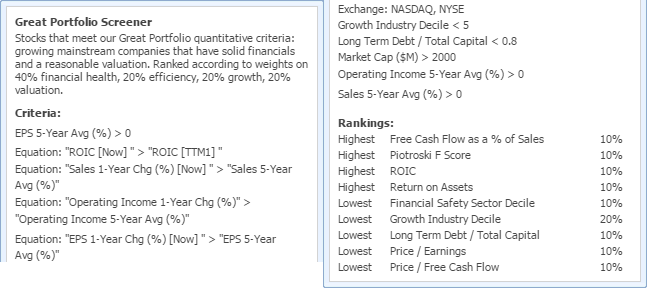 Paring Down the ListIn the Table:Save as a watchlistApply screener ranking to watchlistGroup by sectorCompare in views Open historical data to look for trends in the dataOther actions: Export for offline number-crunching, add column or create a custom view, filter, sortIn the Chart:Link to Table and run through charts vs. industry, sector, and S&P500 Set ticker as a baseline for relative performanceChart a subset from the watchlist together to compare performanceOther chart options: add events such as max drawdown and splits, use technicals to assess momentum, chart fundamentals for a visual story on financials, shortcuts for instant chart configuration, candlesticks, dividend-adjusted priceIn the Insight Panel:Summary – what is this company?Homepage – the company’s front doorGrades – a quick take on profitability, growth, and financial health according to Morningstar’s strict criteriaShort interest – is it in a normal range?Sales & EPS, growth – is the company growing earnings?Analyst ratings and estimates – how do analysts feel about it? are estimates being revised up or down?News – any significant headlines?Peers – where does the company fall compared to its peers in valuation, market cap, returns, and any other metric you want to see?Other Insight Panel resources: company filings, earnings transcripts, outside links, statements, customize Peers tab, load peers in the main tableOther Tools:Research tickers (Quotes Box) – add in a ticker for comparison to the current listAlerts – set alerts on individual stocks or whole watchlists/portfoliosComments, notes, tags, and coloring for annotation and cataloguingCorrelation (last tab of Portfolio Analysis) – see how a new pick correlates with your current portfolioLibrary – import sample screeners and more, share your own watchlists and screeners